ЗАКОН ИВАНОВСКОЙ ОБЛАСТИО ПУБЛИЧНЫХ СЛУШАНИЯХ ПО ПРОЕКТУ ОБЛАСТНОГО БЮДЖЕТАИ ГОДОВОМУ ОТЧЕТУ ОБ ИСПОЛНЕНИИ ОБЛАСТНОГО БЮДЖЕТАПринятИвановской областной Думой26 июня 2012 годаНастоящий Закон принят в соответствии с Федеральным законом от 21.12.2021 N 414-ФЗ "Об общих принципах организации публичной власти в субъектах Российской Федерации" в целях правового регулирования вопросов по проведению публичных слушаний по проекту областного бюджета и годовому отчету об исполнении областного бюджета.(в ред. Закона Ивановской области от 31.10.2023 N 49-ОЗ)Статья 1. Общие положения1. Публичные слушания по проекту областного бюджета и годовому отчету об исполнении областного бюджета (далее - публичные слушания) проводятся в целях:- информирования граждан Российской Федерации, проживающих на территории Ивановской области, и выявления общественного мнения о решениях органов государственной власти Ивановской области в сфере бюджетных правоотношений;- оказания влияния общественности на решения, принимаемые органами государственной власти Ивановской области в сфере бюджетных правоотношений;- подготовки предложений и рекомендаций по проекту областного бюджета и годовому отчету об исполнении областного бюджета.2. Проведение публичных слушаний является обязательным.3. Организация и проведение публичных слушаний являются расходными обязательствами Ивановской области.4. Результаты публичных слушаний носят для органов государственной власти Ивановской области рекомендательный характер.Статья 2. Участники публичных слушаний1. В публичных слушаниях вправе принимать участие:граждане Российской Федерации, проживающие на территории Ивановской области;Губернатор Ивановской области (временно исполняющий обязанности Губернатора Ивановской области);(в ред. Закона Ивановской области от 31.10.2023 N 49-ОЗ)депутаты Ивановской областной Думы;Уполномоченный по правам человека в Ивановской области;Уполномоченный по правам ребенка в Ивановской области;Председатель Правительства Ивановской области (в случае если Губернатором Ивановской области учреждена должность Председателя Правительства Ивановской области), первые заместители, заместители Председателя Правительства Ивановской области, члены Правительства Ивановской области;(в ред. Закона Ивановской области от 31.10.2023 N 49-ОЗ)руководители территориальных органов федеральных органов государственной власти Ивановской области либо уполномоченные ими лица;руководители государственных органов Ивановской области либо уполномоченные ими лица;депутаты, члены выборного органа местного самоуправления, выборные должностные лица местного самоуправления, главы местных администраций;члены Общественной палаты Ивановской области;представители общественных и религиозных объединений, профессиональных союзов, осуществляющих свою деятельность на территории Ивановской области;представители средств массовой информации.2. Лица, указанные в части 1 настоящей статьи, приобретают статус участника публичных слушаний путем регистрации в порядке, установленном статьей 3 настоящего Закона.Статья 3. Порядок подготовки и проведения публичных слушаний1. Подготовка и проведение публичных слушаний осуществляются финансовым органом Ивановской области (далее - организатор публичных слушаний).(в ред. Закона Ивановской области от 31.10.2023 N 49-ОЗ)2. Информация о дате, месте и времени проведения публичных слушаний размещается организатором публичных слушаний в средствах массовой информации и в сети Интернет на сайте организатора публичных слушаний не позднее чем за семь дней до даты их проведения.Проект областного бюджета и годовой отчет об исполнении областного бюджета размещаются организатором публичных слушаний в сети Интернет на своем официальном сайте одновременно с информацией, указанной в абзаце первом настоящей части.3. Губернатор Ивановской области (временно исполняющий обязанности Губернатора Ивановской области), депутаты Ивановской областной Думы, Уполномоченный по правам человека в Ивановской области, Уполномоченный по правам ребенка в Ивановской области, Председатель Правительства Ивановской области (в случае если Губернатором Ивановской области учреждена должность Председателя Правительства Ивановской области), первые заместители, заместители Председателя Правительства Ивановской области, члены Правительства Ивановской области, руководители территориальных органов федеральных органов государственной власти Ивановской области либо уполномоченные ими лица, руководители государственных органов Ивановской области либо уполномоченные ими лица, депутаты, члены выборного органа местного самоуправления, выборные должностные лица местного самоуправления, главы местных администраций, члены Общественной палаты Ивановской области, представители общественных и религиозных объединений, профессиональных союзов, осуществляющих свою деятельность на территории Ивановской области, представители средств массовой информации направляют письменное извещение о своем участии в публичных слушаниях не позднее чем за пять рабочих дней до дня проведения публичных слушаний по адресу, указанному в информационном сообщении о проведении публичных слушаний.(в ред. Закона Ивановской области от 31.10.2023 N 49-ОЗ)Полномочия представителей общественных и религиозных объединений, профессиональных союзов, осуществляющих свою деятельность на территории Ивановской области, представителей средств массовой информации должны быть подтверждены документально в соответствии с законодательством Российской Федерации.Граждане Российской Федерации, проживающие на территории Ивановской области, заявляют о своем участии в публичных слушаниях не позднее чем за два рабочих дня до дня проведения публичных слушаний путем сообщения о своем желании участвовать и выступить на публичных слушаниях по контактному телефону, указанному в информационном сообщении о проведении публичных слушаний. В заявлении об участии в публичных слушаниях граждане Российской Федерации, проживающие на территории Ивановской области, сообщают фамилию, имя, отчество, адрес места жительства.4. Регистрация участников публичных слушаний осуществляется уполномоченным организатором публичных слушаний лицом по месту проведения публичных слушаний.Регистрация участников публичных слушаний осуществляется в день проведения публичных слушаний, непосредственно перед началом их проведения, в письменном виде, путем внесения учетных записей в журнал регистрации участников публичных слушаний, включающих в себя фамилию, имя, отчество и адрес места жительства регистрируемого лица.Лицу, зарегистрированному в качестве участника публичных слушаний, выдается карточка участника публичных слушаний, с помощью которой участник публичных слушаний участвует в голосовании по итогам публичных слушаний.5. Открывает и ведет публичные слушания председатель публичных слушаний (далее по тексту - председатель). Председателем является руководитель финансового органа Ивановской области, либо лицо, им уполномоченное.(в ред. Закона Ивановской области от 31.10.2023 N 49-ОЗ)6. Председатель на публичных слушаниях:- устанавливает регламент докладов, выступлений, вопросов по публичным слушаниям;- представляет докладчиков, принимает заявки от участников публичных слушаний на выступления, оглашает информационные, справочные, аналитические и иные сведения по теме докладов или выступлений участников публичных слушаний.7. По итогам публичных слушаний составляется резолюция публичных слушаний, которая принимается простым большинством голосов от числа участников публичных слушаний и подписывается председателем.8. Организатор публичных слушаний в обязательном порядке направляет копии резолюции публичных слушаний Губернатору Ивановской области (временно исполняющему обязанности Губернатора Ивановской области), в Ивановскую областную Думу, в Общественную палату Ивановской области, Уполномоченному по правам человека в Ивановской области, Уполномоченному по правам ребенка в Ивановской области.(в ред. Закона Ивановской области от 31.10.2023 N 49-ОЗ)9. Резолюция публичных слушаний размещается в сети Интернет на сайте организатора публичных слушаний.Статья 4. Сроки проведения публичных слушанийПубличные слушания по проекту областного бюджета и годовому отчету об исполнении областного бюджета проводятся в период со дня внесения в Ивановскую областную Думу законопроекта об областном бюджете и законопроекта о годовом отчете об исполнении областного бюджета до дня их рассмотрения Ивановской областной Думой в первом чтении.Статья 5. Вступление в силу настоящего ЗаконаНастоящий Закон вступает в силу через 10 дней после дня его официального опубликования.Губернатор Ивановской областиМ.А.МЕНЬг. Иваново4 июля 2012 годаN 60-ОЗ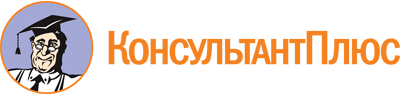 Закон Ивановской области от 04.07.2012 N 60-ОЗ
(ред. от 31.10.2023)
"О публичных слушаниях по проекту областного бюджета и годовому отчету об исполнении областного бюджета"
(принят Ивановской областной Думой 26.06.2012)Документ предоставлен КонсультантПлюс

www.consultant.ru

Дата сохранения: 19.11.2023
 4 июля 2012 годаN 60-ОЗСписок изменяющих документов(в ред. Закона Ивановской области от 31.10.2023 N 49-ОЗ)